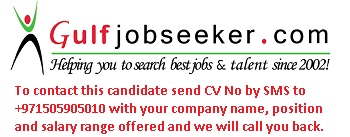 Gulfjobseeker.com CV No: 5382Personal StatementI would like to perform under challenging situations and in an utmost professional atmosphere and set standards of Quality for my work that results from committed and control work strategies and teamwork.A results driven, self-motivated and resourceful quantity surveyor working as part of a busy team effectively managing all the costs relating to EPC and MEP projects. Having a proven track record of minimizing the costs of a project and enhancing value for money, while still achieving the required standards and quality. Possessing excellent foresight & the ability to plan ahead when working on construction projects.Currently I am in Dubai visit visa looking for an opportunity to join a dynamic, ambitious and growing company to forge a career as a first class quantity surveyor.Professional SummaryValuation, Cost Control, BOQ Preparation & Costing, Tendering, Subcontract payment, Measurement and Costing of Construction Works, Cash Flows Preparation, Variations & Claims.Working Experience16 Years’ experience in Mechanical, Piping & Structural worksJob TitleQUANTITY SURVEYOR ENGINEEREducationWorking HistoryPetrofac Emirates, UAE,Abudhabi-RuwaisDiploma in Mechanical Engineering Board of Technical Education, India – 1995Professional in PPM (Primavera, MS Project)ASNT LEVEL II LPT, MPT, RTCOMPUTER LITERACY MS Office, Auto cadMatriculation Technical High School Leaving Certificate from State Board of Technical Education 1992Abudhabi Gas Industries Ltd (GASCO), Ruwais 4th NGL Train Project,Worked as MEP Quantity Surveyor through Al-Mansoor EnterpricesJune 2013 to November 2013. Dutco McConnell Dowell (ME)LLC , UAE, Qatar, KSA         January 2008 to March 2013Worked as Quantity SurveyorMa’aden Aluminium  KSAQATALUM Qatar AluminiumEMAL Emirates AluminiumNaphtha Hydrotreator Reformer project ENOC Processing Company Dubai Jebel AliSpecial Technical Services LLC, OmanEngineering Maintenance Contract (PDO)Worked as  Quantity SurveyorOct 2006 to Jun 2007Mushrif Trading and Contracting Co, Kuwait & BahrainMinistry of public Works (MPW)Gathering Centre and Booster stations (KOC),Worked as Mechanical Supervisor and Quantity SurveyorFeb 1999 to April 2006Indu Construction & Technical Services Pvt Ltd, Gujarath,IndiaManagement, Operation and Maintenance of Utilities ESSAR STEEL LTDWorked as Mechanical Engineer.June 1996 to Dec 1998MAJOR RESPONSIBILITIESProgress billing, verification & reconciliation of interim payment certificates, variation review, claim for abortive works done & cash flow analysis.Preparation of monthly valuation reports for the progress of the project and ensured necessary cost control on the project.
Maintaining current cost control databases, reviewing proposed schedule changes with construction personnel, client and contractors. And able to ensure and perform effective cost control function for all ongoing projects.
Assisted varied functions such as preparing cost estimates, forecasting the budget and reporting on the present costs and interpreting the financial risks that were involved in project
Assisted the Project Contracts Manager in various assignments & audits effectively to organize the project assets and liabilities.
Pre-contract Assessment (Preparation of BOQ, Analysis of General conditions of contract, Comparative statements, Material submittals.)
Ability to interpret drawings and BOQ breakdown, Tender evaluation and all as per Contractual Measures.
Sub-Contractors & Consultants Interim Payment and Final Settlement.
Identify and value of Variations, transferring these sums to Valuations.
Rate Analysis requirements for estimates, Variations & Claims.
Preparation of periodic Project Status Report & Variation Log.
Evaluation of Bidder quotations and preparation of comparison statement.
Co-ordination between client, consultant, subcontractors & suppliers to settle financial accounts.Personal DetailDate of Birth                      	30th May 1977Nationality			IndianMarital Status	            	Married.